1. Basics conditionsThe manuscript can be sent to the editorial office of the journal only if the following conditions are met:the research was conducted with the highest standards of care and conscientiousness;the manuscript is original and has not been published anywhere else, including by the authors of the manuscript;the work has not been submitted anywhere else and is not reviewed with any other publication;the work does not contain defamatory, defamatory or illegal statements;allowed to use any third-party materials;confirmation of consent has been obtained from all specified persons or organizations;authorship was agreed prior to submission, and no one was “gifted” with authorship or refused to be credited as an author (ghostly authorship).If your research is published and we find that any of these conditions have not been met, we may take action in accordance with COPE guidelines, which may result in one of the correction notices, or we may remove or revoke the article.Additions and additional materialsIf there are figures in the article, the authors must choose the main figure that reflects the results obtained. This figure will be placed at the title of the article in the archive of the journal.Drawing requirements:format .jpg, .jpeg, .pngresolution not less than 300 dpisize no more than 5 MbAlso, electronic additional materials for the article at the request of the authors (Excel files, audio and video files) can be published.2. Requirements for the textPage format – A4, portraitFont – Times New RomanFont size – 14Interval –1.5Paragraph indent – 1.25 mmAlignment – WidthMargins of the document – 20 mmMinimum number of pages – 10Article language: English, Ukrainian3. Article structureUDCTITLE OF THE ARTICLE IN ENGLISHFull name, Full Name .... in EnglishAbstract in English (1800–1900 characters with spaces).Keywords in English (10 words)The main sections of the article1. IntroductionThe introduction should provide the reader with all the information (including reference character) necessary in order to understand your research, and reasons why you hold them. This section of the article, you must create background (background for the research: to provide a general understanding of the problem, which you do, and arguments to justify the relevance of your research).The introduction should answer the question: «What is the issue/problem is studied and why is it important?»ADVICE: do not write literature review in the introduction, but let's references (monographs, reference books, perhaps even textbooks) to the reader if desired, could no longer deal with the problem.2. Literature review This section of the article is to give an answer to the need for ongoing author’s research. Important! Often, as a justification for the author's research indicates that the subject (matter) is "not described" or "insufficiently described" in the scientific literature. This in no way be considered a reasoned justification. It is not enough to refer to the fact that "the problem has not yet been studied" because it is possible that it, and need to learn! The argument in favor of the need for the author of the research should include detailed justification for the following two points:1. What exactly have not been studied predecessors?2. Why is it important to be studied? Thus, the section of the article «Literature review» aims to highlight the outstanding part of other scientists studied the problem and point to "niche" of research, not occupied by other scientists to this problem (of course, the answers to two questions formulated above). This section is written on the basis of periodic publications of scientific publications (books, textbooks, monographs are not related to those). Overview of periodicals on the issue should include sources of not more than 10 years ago and required a review of foreign scientific periodicals on the issue. The number of foreign sources should be at least 40 %. Permission level of self-citation is not more than 30 %. A must when using references to literary sources is a critical analysis of the data source, i.e. indication that the authors of these works have been achieved and what was not. At the same time, such analysis is desirable for each source (the use of a wide range of links such as "in the works [3-7]" is not recommended). Section «Literature review» should give the reader an understanding of what research was conducted, the results of which the author is going to publish this article.ADVICE: You can use the electronic resources of open access scientific journals around the world from Cochrane Library (link). The search can be performed by keyword of your subjects in English.3. The aim and objectives of the researchThis section should clearly state the aim of the research, which should flow logically from the section «Literature review». The formulation of purposes of the research should be performed in such a way that it became clear how to fill in the "niche" research (i.e. to answer the question: "what needs to be done to bridge the gap of knowledge associated with the presence of pieces of total problems unidentified by other scientists?»). The aim of research, formulated by the author, can be the formulation of Hypotheses and that the author wanted to prove or disprove. Objectives of research: it is necessary to formulate (in the form of a numbered list) the tasks that will be performed in order to achieve the aim. 4. Materials and methods In this section of the article it is necessary to describe in detail all the materials that were used in the research, and the methods by which the research was conducted. Materials and methods should be described in such detail that the research can be repeated.5. Research results and discussion Results should be presented in a logical order, and it is recommended to give the results in order of importance, it is not necessary to use the order in which the experiments were conducted. You should not duplicate the data shown in the figures, graphs and tables. A common mistake is to bring the data displayed in the figures and tables in the text of the article. Instead, the text of the article should summarize the material that the reader will find in the table or draw the reader’s attention to the main points in the figure or table. The reader, as a rule, is easier to read the data in the table than in the text of the article. Avoid excessive figures and tables. If there is not enough data for full-fledged tables and figures, it is better to describe this information in the text. In this section of the article you also need: • Discuss your results in order from most to least important.• Compare your results with results from other researches – to what extent can their consistency be noted? If not, discuss the reasons for the differences.• Additional research can be proposed to improve or deepen the results.• Practical Relevance. It is necessary to indicate exactly how the results obtained during the study can be applied in practice. The scope of application is not limited and independently distinguished by authors based on the characteristics of the study.• Research limitations. A limitation is something that, in the conditions of conducting your research, is an objective reality that affects the results obtained.• The impact of martial law conditions. It is necessary to indicate exactly how the conditions of martial law in Ukraine influenced the conduct of the study and/or the results obtained. These may be certain restrictions, the impact of changes in the education system, legislative changes, changes in learning conditions (distance education), etc. For authors from other countries, this item is not mandatory but can be indicated if similar conditions are present in the country where the study was conducted.• Prospects for further research.6. Conclusions In this section of the article, be sure to indicate once again the main summarizing results on your work, paying particular attention to the consistency of the conclusions of the aim and objectives of research. This means that the Conclusions should reflect the specific results obtained by the author, on the basis of which it is possible to draw a conclusion about the scientific novelty and the possibility of practical application of the research results presented in the article. Conclusions should be structured in accordance with the objectives. Conflict of interestIt is necessary to indicate the absence or presence of a conflict of interest. If there is a conflict of interest, it must be specified.When there is no conflict of interest, it is necessary to specify the phrase:The authors declare that they have no conflict of interest in relation to this research, whether financial, personal, authorship or otherwise, that could affect the research and its results presented in this paper.Financing
Sources of funding must be indicated. If there is no funding, it is necessary to indicate:
The study was performed without financial support.Data availability
Choose one of the options and indicate it in the text of the manuscript:manuscript has associated data in a data repositorymanuscript has data included as electronic supplementary materialdata will be made available on reasonable requestdata cannot be made available for reasons disclosed in the data availability statementmanuscript has no associated dataUse of artificial intelligence
Choose one of the options and indicate it in the text of the manuscript:The authors confirm that they did not use artificial intelligence technologies when creating the current work.The authors have used artificial intelligence technologies within acceptable limits to provide their own verified data, which is described in the research methodology section.Images, photorealistic images, diagrams, drawings, figures that have been generated by artificial intelligence should be labeled "Imagined with AI".Acknowledgments (if any) List here those people/organizations that have assisted in the course of the research (for example, provided language assistance, assistance in conducting experiments, financial assistance, etc.).References Sources are made according to standard For each author:Full nameScientific degree DepartmentUniversityUniversity addresse-mailContact phoneNumber of publications in Ukrainian editions (approximate)Number of publications in international journals indexed (approximate)H-index (if available)ID Scopus (+ link) Researcher ID (+ link)ID ORCIDThe author's ORCID ID is required. ORCID provides a unique and persistent digital identifier that distinguishes researchers from every other researcher, even those who share the same name, and, through integration in key research workflows such as manuscript and grant submission, supports automated linkages between researchers and their professional activities, ensuring that their work is recognized.4. Requirements for graphical abstractA graphical abstract is an image that appears alongside the text abstract in the contents.  This is a single, concise, pictorial and visual summary of the main findings of the article. A graphical abstract should allow readers to quickly gain an understanding of the take-home message of the paper and is intended to encourage browsing, promote interdisciplinary scholarship, and help readers identify more quickly which papers are most relevant to their research interests.Authors must provide an image that clearly represents the work described in the paper. It could either be the superposition of several figures from the article or a figure that is specially designed for the purpose. Any postage stamps, currency from any country, or trademarked items should not be included in it. Graphical abstracts should be submitted as a separate file. Requirements for graphical abstract:Image size: the minimum required size for the graphical abstract is 560 × 1100 pixels (height × width) with minimum resolution of 300 dpi. If you are submitting a larger image, please use the same ratio. Please note that your image will be scaled proportionally to fit in the available window.Font: please use font with a large enough font size as the image will be reduced in size for the table of contents to fit a window.File type: .jpg, .jpeg, .png.File size: no more than 5 Mb.No additional text, outline or synopsis should be included. Any text or label must be part of the image file. Please do not use unnecessary white space or a heading “graphical abstract” within the image file.5. Requirements for formatting figures1. Before a figure, there must be a reference to the figure in the form: Fig. 1, Fig. 2‒4, 
Fig. 5, a. Before a figure, there should be a link to the figure (in the same chapter/subsection as the figure itself)2. The caption under a figure should take the form: Fig. 1. The title of the figure.3. If the figure consists of several subfigures, the caption should take the form: Fig. 1. The title of the figure: a ‒ the name of the first subfigure; b ‒ the name of the second subfigure...4. If there are designations, abbreviations, or abbreviations in the figure, the transcript of which were not given earlier in the text, then those should be explained in the text under the figure. For example, the figure shows three charts, which are marked, respectively, by numbers 1, 2, and 3. Then the text under the figure should take the form: Fig. 1. Title: 1 ‒ chart 1; b ‒ chart 2; 3 ‒ chart 3.5. Text under the figure must be part of the text.6. Figures should be streamlined "in text."7. The inscriptions in the figure should not be bold or sloping.8. All inscriptions in the figure must be written in one font and one size. The exception is screenshots of programs that do not allow one to edit the font.9. The indices in the figure should take the same form as the indices in the text.10. On the charts, the axes' titles must be moved from the scales to the same distance of at least 0.5 cm.11. At least one size (height or width) in the text under the figure should be the same. The horizontally located subfigures should have the same height, and the vertically located ones should have the same width.12. Figures must be of good quality (at least 300 dpi). The inscriptions on the figures should be clear and readable, the lines of the figure should not be blurred. There should be no noise in the figure.(We kindly ask you not to use Microsoft Paint to create or edit your drawings. This program gives a maximum of 120 dpi, which does not meet the requirements of our journal)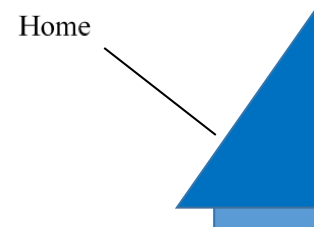 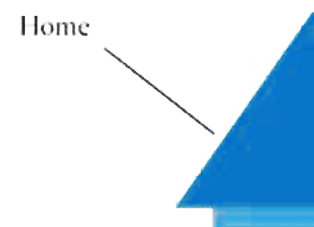 13. The editorial board reserves the right to reject a paper if the authors refuse to provide the original figure files to avoid data falsification (dwg ‒ for COMPAS drawings; SolidWorks, AutoCad, cdr. ‒ for CorelDRAW files; xls/xlsx ‒ for Excel, etc.).6. Requirements for table format1. Header table does not contain blank cells2. If your document table is broken into several pages, re-do the signature on a new page does not need to!3. All tables should be vertical (portrait orientation of the sheet in the program Word).7. Requirements for formatting the formulas1. Formulas should be typed in the MathType equation editor2. Links to the formula in the text are (1), (2)–(4)3. Formulas should be numbered4. The formula is part of the text, so after a claim must stand semantic mark if the new sentence goes further, then the point, if further clarification is the comma8. Requirements for formatting the list of sources in the literature1. Sources must be at least 102. The percentage of self-citations – no more than 30% (i.e., if you used the 10 links, only 3 of them can to your research)3. References should take the form [1], [2, 3]. Hyperlinks are not allowed.4. The use of a wide range of references like “in [3–7]” is not allowed.5. Links should go in order of their mention in the article.6. All literary sources must be referenced in the text of the article.7. The bibliographic list is issued at the end of the article according to the standard 8. All sources must be unique (one source is mentioned only once in the bibliography).9. All sources must be provided in the original language (i.e. if an article/book, etc. was published in Ukrainian, sources should also be added to the list of references in Ukrainian, and not a translator or transliteration should be used).10. Before submitting the manuscript to the editor, it is necessary to check all URL sources for operability.REVIEWING*Deadline 30–40 days1. Once you submit your article, it will be sent for review. Our editorial staff is practicing a double-blind peer review*Review procedure involves checking for plagiarism, verification of compliance the article title and content, check the content of the article2. Get response from reviewers. If adjustment is then necessary to take them into account, and return an e-mail edu@entc.com.ua, sr7508990@gmail.com3. If there are no corrections or all the remarks made by the reviewers are corrected, the article will be accepted for publication in the journal based on the results of double-blind review.EDITINGOnly those manuscripts that meet the standards of the journal, and fit within its aims and scope, will be sent to expert reviewers.Deadline 3-14 days1. Editing procedure involves checking articles on formal grounds, according to the correctness of the requirements2. Get the answer from the editors of the magazine. If there are adjustments that need to take them into account and send the article back by email edu@entc.com.ua, sr7508990@gmail.com3. If no adjustments or fixed all the comments made by the editor, you will need to prepare a package of documentsPACKAGE OF DOCUMENTS TO ARTICLE(More…)HOW TO GET THE ELECTRONIC VERSION OF THE JOURNAL1. The electronic version of the journal can be seen in the archive on our site